Allegato 5) Atto di AdesionePremesso cheLa presentazione della domanda di agevolazione di VOUCHER come contributo per la attivazione l’ammissione a contributo comporta da parte del Beneficiario il rispetto e l’applicazione delle disposizioni regionali, nazionali e comunitarie previste in materia e di quanto previsto nell’Avviso, mediante l’accettazione degli obblighi di cui al presente Atto di adesione;Tutto ciò premesso, in riferimento alla domanda sopraindicataSi impegna a:(Obblighi del Beneficiario)L’impresa beneficiaria si dovrà impegnare a:realizzare le attività in conformità al progetto approvato;adottare un sistema di contabilità separato, tale da garantire la tracciabilità delle operazioni finanziarie e contabili riconducibili al contributo richiesto;rispettare gli adempimenti di carattere amministrativo, contabile, informativo ed informatico previsti dalle disposizioni comunitarie, nazionali e regionali;rispettare gli obblighi pubblicitari secondo le modalità previste all’art. 16;conservare in originale o su supporti comunemente accettati la documentazione amministrativa e contabile riferita all’attività in base alle normative vigenti ed a metterla a disposizione in caso di controllo;rispettare la normativa in materia fiscale, previdenziale e di sicurezza dei lavoratori e dei partecipanti impegnati nelle iniziative approvate, nonché il rispetto della normativa in tema di concorrenza/appalti/ambiente/pari opportunità;rispettare le norme in tema di ammissibilità delle spese (periodo di ammissibilità, conformità, ecc.);rispettare le procedure di monitoraggio e rendicontazione, ed in particolare le scadenze previste per la presentazione della richiesta di erogazione del contributo, delle previsioni di spesa e i dati di monitoraggio fisico e procedurale, in coerenza con quanto disposto dall’art. 112 del Regolamento (UE) 1303/2013;consegnare il rendiconto finale delle attività e/o spesa nei termini previsti dal presente avviso e dalle disposizioni in materia di gestione e rendicontazione delle attività approvate;accettare di essere incluso nell’elenco delle operazioni di cui all’art.115 del Regolamento (UE) 1303/2013;alla data di presentazione della richiesta di erogazione del saldo l’impresa deve garantire il mantenimento di tutte le condizioni di ammissibilità di cui all’art.4.L’impresa beneficiaria dovrà curare la conservazione della documentazione amministrativa e contabile relativa al progetto finanziato separata dagli altri atti amministrativi dell’impresa e renderla accessibile, senza limitazioni, al controllo ed alle ispezioni di funzionari incaricati da Sviluppumbria ovvero dalle autorità regionali, nazionali o comunitarie. Ai sensi del Reg. (UE) n. 1303/2013, art. 140, detta documentazione deve essere mantenuta per un periodo di tre anni a decorrere dal 31 dicembre successivo alla presentazione della rendicontazione. Il termine è sospeso in caso di procedimento giudiziario o su domanda motivata della Commissione Europea (Reg. UE n. 1303/2013 art. 140).Ai fini della regolare realizzazione di quanto previsto nella domanda finanziata, nonché della corretta esecuzione del presente atto, consapevole, in caso di dichiarazioni mendaci, della responsabilità penale, prevista dall’art. 76 del DPR 445/2000, come pure della responsabilità amministrativa, prescritta dall’art. 75 DPR 445/2000, ossia di decadere dal contributo concesso sulla base della dichiarazione non veritieraDichiara ai sensi dell’art. 47 del D.P.R. n. 445/2000che non sono intervenute variazioni rispetto ai requisiti soggettivi ed oggettivi del Beneficiario e dei propri rappresentanti, come dichiarati all’atto della presentazione della Domanda; che eventuali successive variazioni verranno comunicate in tempo utile;che non è intervenuta alcuna circostanza o fatto limitativo della capacità di agire del soggetto Beneficiario e dei suoi rappresentanti;di non percepire altri finanziamenti da organismi pubblici per il riconoscimento degli stessi costi, per le stesse attività e per gli stessi destinatari previsti nel Progetto approvato.Il Legale Rappresentante dell’Impresa(Con firma digitale) _______________________________________ 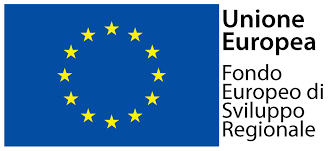 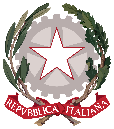 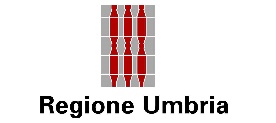 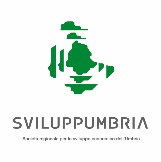 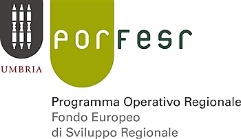 Il sottoscritto/a, Il sottoscritto/a, Il sottoscritto/a, Il sottoscritto/a, Il sottoscritto/a, Il sottoscritto/a, Il sottoscritto/a, Il sottoscritto/a, Il sottoscritto/a, nato/a anato/a anato/a anato/a anato/a anato/a a(Prov.(Prov.      )Il Il residente aresidente aresidente aresidente aresidente aresidente aresidente aresidente ain Vian.n.C.F. In qualità:In qualità:In qualità:In qualità:In qualità:In qualità:In qualità:In qualità:In qualità:In qualità:In qualità:In qualità:In qualità:di legale rappresentante della impresadi legale rappresentante della impresadi legale rappresentante della impresadi legale rappresentante della impresadi legale rappresentante della impresadi legale rappresentante della impresadi legale rappresentante della impresadi legale rappresentante della impresadi legale rappresentante della impresadi legale rappresentante della impresasede operativa insede operativa insede operativa insede operativa insede operativa insede operativa insede operativa insede operativa insede operativa insede operativa in(Prov.(Prov.(Prov.     )ViaViaViaC.F.C.F.C.F.PECPECPECEMAILEMAILEMAILEMAILTelefonoTelefonoTelefonoTelefonoTelefonoTelefonoTelefonoMobileMobileMobileè stata costituita in dataè stata costituita in dataè stata costituita in dataè stata costituita in dataè stata costituita in dataè stata costituita in dataè stata costituita in dataè stata costituita in dataè stata costituita in dataè stata costituita in dataè stata costituita in datae iscritta al Registro Imprese della C.C.I.A.A.e iscritta al Registro Imprese della C.C.I.A.A.e iscritta al Registro Imprese della C.C.I.A.A.e iscritta al Registro Imprese della C.C.I.A.A.e iscritta al Registro Imprese della C.C.I.A.A.e iscritta al Registro Imprese della C.C.I.A.A.e iscritta al Registro Imprese della C.C.I.A.A.e iscritta al Registro Imprese della C.C.I.A.A.e iscritta al Registro Imprese della C.C.I.A.A.e iscritta al Registro Imprese della C.C.I.A.A.e iscritta al Registro Imprese della C.C.I.A.A.e iscritta al Registro Imprese della C.C.I.A.A.di di al R.E.A. (Repertorio Economico Amministrativo n.al R.E.A. (Repertorio Economico Amministrativo n.al R.E.A. (Repertorio Economico Amministrativo n.al R.E.A. (Repertorio Economico Amministrativo n.al R.E.A. (Repertorio Economico Amministrativo n.al R.E.A. (Repertorio Economico Amministrativo n.al R.E.A. (Repertorio Economico Amministrativo n.al R.E.A. (Repertorio Economico Amministrativo n.al R.E.A. (Repertorio Economico Amministrativo n.al R.E.A. (Repertorio Economico Amministrativo n.al R.E.A. (Repertorio Economico Amministrativo n.In dataIn dataIn dataIn dataIn datadei seguenti servizi consulenzialidei seguenti servizi consulenzialidei seguenti servizi consulenzialiattivatiè stata ammessa a contributo con atto diè stata ammessa a contributo con atto diè stata ammessa a contributo con atto diSviluppumbria delSviluppumbria delnr. Prot per euro